Publicado en Madrid el 26/02/2024 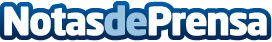 La empresa DelAire2000, líder en aerotermia en Madrid, ofrece soluciones innovadoras para el ahorro de energíaLos más de 20 años en el sector de la climatización y el grado de satisfacción de sus clientes los avalan. Disponen de un equipo de más de 40 profesionales, cuyos técnicos reciben una formación continua, reciclándose cada año con las últimas tecnologías e innovaciones del mercadoDatos de contacto:DelAire2000DelAire200091 809 83 83Nota de prensa publicada en: https://www.notasdeprensa.es/la-empresa-delaire2000-lider-en-aerotermia-en Categorias: Nacional Madrid Servicios Técnicos Hogar http://www.notasdeprensa.es